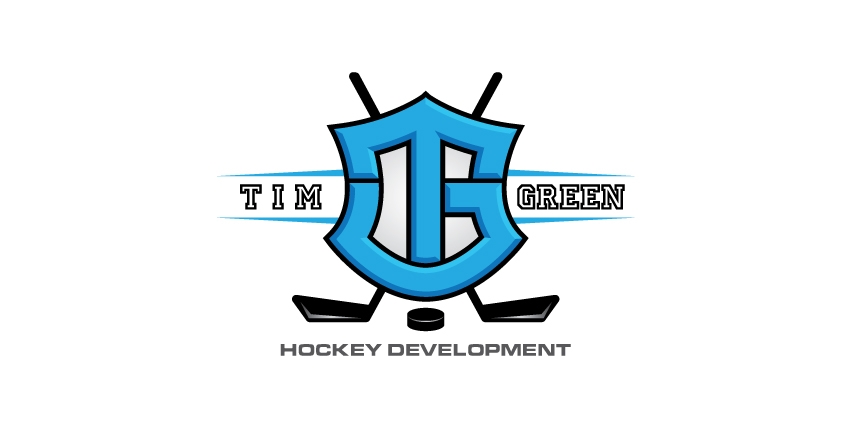 TG Hockey Summer Hockey Camps 2017Timgreenhockey.comWeek 1 August 1st – 5th (Tuesday – Saturday)Initiation Skills and Games. $209.00Novice Skill Development & 3v3. $385.00Atom Skill Development & 3v3. $385.00Peewee Skill Development & 3v3. $385.00Bantam Skill Development & 3v3. $385.00Midget/Jr. Elite Prep Camp. $160.00Week 2 August 7th – 11th (Monday – Friday)Novice Power Skating. $209.00Novice Super Skills & Small Area Games. $209.00Atom Power Skating. $209.00Atom Super Skills & Small Area Games. $209.00Peewee Power Skating. $209.00Peewee Super Skills & Small Area Games. $209.00Bantam Body Contact. $209.00Bantam Super Skills & Small Area Games. $209.00Midget/Jr. Elite Prep Camp. $160.00To register for a camp, go to please visit our camp sign up page or contact Tim Green at 780-563-1010 / timgreen34@gmail.comOur Vision: For every player to have the opportunity to participate develop and achieve success in a positive and enjoyable atmosphere.